О внесении изменений в постановление администрации района от 31.12.2015 № 454-п 	В соответствии со статьей 179 Бюджетного кодекса РФ (в действующей редакции), частью 10 статьи 36 Устава Пучежского муниципального района, руководствуясь Порядком  разработки, реализации и оценки эффективности муниципальных программ Пучежского городского поселения Пучежского муниципального района, регламентирующим вопросы принятия решения о разработке муниципальных программ Пучежского городского поселения Пучежского муниципального района, их формирования и реализации, определяющим правила проведения и критерии оценки эффективности реализации муниципальных программ Пучежского городского поселения Пучежского муниципального района, утвержденным постановлением администрации Пучежского муниципального района от 16.11.2015 г. № 410-п,                                                            постановляю:Внести в паспорт  муниципальной программы Пучежского городского поселения «Формирование и повышение эффективности управления муниципальной собственностью Пучежского городского поселения Пучежского муниципального района» утвержденный постановлением администрации Пучежского муниципального района от 31.12.2015 № 454-п «Об утверждении муниципальной программы Пучежского городского поселения  «Формирование и повышение эффективности управления муниципальной собственностью Пучежского городского поселения Пучежского муниципального района» следующие изменения: 1.1. Раздел «Срок реализации программы» изложить в следующей редакции:1.2. Раздел  «Объем ресурсного обеспечения программы» изложить в следующей редакции:1.3. Раздел 4 «Ресурсное обеспечение муниципальной программы»  изложить в следующей редакции:4. Ресурсное обеспечение муниципальной программыДанные о ресурсном обеспечении реализации Программы представлены в нижеследующей таблице:2. Внести в подпрограмму «Повышение эффективности управления муниципальной собственностью Пучежского городского поселения Пучежского муниципального района» следующие изменения:  	 2.1. Раздел «Срок реализации подпрограммы» изложить в следующей редакции:2.2.  Раздел 3 «Ожидаемые результаты реализации подпрограммы» изложить в следующей редакции:Ожидаемые результаты реализации подпрограммыРеализация подпрограммы в перспективе 2016 - 2021 года позволит обеспечить достижение следующих основных результатов:- формирование структуры собственности Пучежского городского поселения, необходимой для реализации полномочий органов местного самоуправления;- вовлечение в хозяйственный оборот ранее неучтенных и неиспользуемых объектов, находящихся в собственности Пучежского городского поселения;- создание условий для увеличения неналоговых доходов бюджета Пучежского городского поселения;- обеспечение эффективного управления и распоряжения собственностью Пучежского городского поселения.2.3. Раздел 4 «Целевые показатели и ожидаемые результаты реализации программы» изложить в следующей редакции:4. Целевые показатели и ожидаемые результаты реализации программы(целевые индикаторы с численными значениями по годам реализации):3. Внести в подпрограмму «Формирование муниципальной собственности Пучежского городского поселения Пучежского муниципального района» следующие изменения:Раздел  «Срок реализации подпрограммы» изложить в следующей редакции:3.2. Раздел «Объем ресурсного обеспечения подпрограммы» изложить в следующей редакции:3.3. Раздел 4 «Целевые показатели и ожидаемые результаты реализации программы» изложить в следующей редакции:Целевые показатели и ожидаемые результаты реализации программы(целевые индикаторы с численными значениями по годам реализации):3.4. Раздел 5 « Мероприятия и ресурсное обеспечение подпрограммы» изложить в следующей редакции:5. Мероприятия и ресурсное обеспечение подпрограммыРеализация подпрограммы предполагает выполнение следующих основных мероприятий:4.Внести в подпрограмму «Содержание муниципального жилого фонда» следующие изменения:4.1 Раздел  «Срок реализации подпрограммы» изложить в следующей редакции:4.2. Раздел «Объем ресурсного обеспечения подпрограммы» изложить в следующей редакции:4.3. В разделе 3 «Мероприятия и ресурсное обеспечение подпрограммы» таблицу «Бюджетные ассигнования подпрограммы на выполнение мероприятий» изложить в новой редакции:Таблица. Бюджетные ассигнования на выполнение мероприятий подпрограммы(тыс. руб.)5. Раздел Обоснование объема плановых бюджетных расходов, необходимых для реализации муниципальной программы «Формирование и повышение эффективности управления муниципальной собственности Пучежского городского поселения» изложить в новой  редакции:        Финансовое обеспечение реализации муниципальной программы осуществляется за счет средств бюджета Пучежского городского поселения.Распределение бюджетных ассигнований на реализацию муниципальной программы утверждается решением Совета Пучежского городского поселения о бюджете поселения на очередной финансовый год и на плановый период.При формировании проекта бюджета поселения объем средств, выделяемых на реализацию мероприятий подпрограмм, предусмотренных данной программой, уточняются с учетом возможностей бюджета поселения.Объем бюджетных расходов программы за счет средств бюджета поселения составляет 4106,2 тыс. рублей, в том числе по годам:2016 г. – 332,4 тыс.руб.;2017 г. – 258,1 тыс.руб.;2018 г. – 354,5 тыс.руб.;2019 г. – 1109,4 тыс.руб.;2020 г. – 859,4 тыс.руб.;2021 г. – 859,4 тыс.руб.Данные бюджетные средства необходимы для повышения эффективности управления муниципальным имуществом, качественного развития процесса регистрации муниципальной собственности, проведения приватизации муниципального имущества.6. Настоящее постановление вступает в силу с момента опубликования.7. Опубликовать настоящее постановление на официальном сайте Пучежского муниципального района в сети Интернет.Глава Пучежского муниципального района                                                   	                    И.Н.Шипков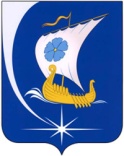 Администрация Пучежского муниципального районаИвановской областиП О С Т А Н О В Л Е Н И Е                        от  09.01.2019 г.                       2019 г.                                        №  1-пг. ПучежСрок реализации программыгоды.Объем ресурсного обеспечения программы«Общий объем бюджетных ассигнований на 2016-2021 годы: 3773,2 тыс. руб. средства бюджета Пучежского городского поселения, в том числе по годам2016 год – 332,4 тыс.руб.;2017 год – 258,1 тыс.руб.;2018 год – 354,5 тыс.руб.;2019 год – 1109,4 тыс.руб.;2020 год – 859,4 тыс.руб.;2021 год – 859,4 тыс.руб.N п/пНаименование подпрограммы / Источник ресурсного обеспеченияВсего тыс. руб.201620172018201920202021Программа, всего:3773,2332,4258,1354,51109,4859,4859,4бюджетные ассигнования поселения3773,2332,4258,1354,51109,4859,4859,41Аналитические подпрограммы1.1Подпрограмма "Формирование муниципальной собственности Пучежского городского поселения"3773,2332,4258,1354,51109,4859,4859,4бюджетные ассигнования поселения3773,2332,4258,1354,51109,4859,4859,41.2Подпрограмма "Содержание муниципального жилищного фонда"00бюджетные ассигнования поселения001.3Подпрограмма "Повышение эффективности управления муниципальной собственностью Пучежского городского поселения"-бюджетные ассигнования поселения-Срок реализации подпрограммы2016-2021 годы.Наименование показателяЕд. изм.. (факт)2017 г.(факт) . (факт). (прогноз). (прогноз)2021 г.(прогн    оз)1.Оформление договоров аренды объектов недвижимого и движимого имущества, приватизация имуществашт.233935323232Срок реализации подпрограммы2016-2021 годы.Объем ресурсного обеспечения подпрограммыОбщий объем бюджетных ассигнований: 3773,2 тыс руб., в том числе:2016 год  - 332,4 тыс. руб., в том числе средства бюджета городского поселения -  332,4 тыс.руб.2017 год - 258,1 тыс. руб., в том числе средства бюджета городского поселения -  258,1 тыс.руб.2018 год - 354,5 тыс. руб., в том числе средства бюджета городского поселения -  354,5 тыс.руб.2019 год - 1109,4 тыс. руб., в том числе средства бюджета городского поселения -  1109,4 тыс. руб.2020 год - 859,4 тыс. руб., в том числе средства бюджета городского поселения -  859,4 тыс.руб.2021 год - 859,4 тыс.руб., в том числе средства бюджета городского поселения - 859,4 тыс.руб.Наименование показателяЕд.изм.. (факт)2017 г. (факт). (факт). (прогноз). (прогноз)2021 г.(прогноз)1.Проведение кадастровых работ, межевания земель, связанных с оформлением муниципальной собственности на землю под объектами недвижимости, находящимися в собственности Пучежского городского поселения Пучежского муниципального района и вновь сформированными либо переданных во владения для нужд городского поселенияшт.4434442.Оценка рыночной стоимости и аренды объектов недвижимости (в т.ч. земельных участков)шт.111111№ п/пНаименование мероприятийРасходы на мероприятия тыс. руб.Расходы на мероприятия тыс. руб.Расходы на мероприятия тыс. руб.Расходы на мероприятия тыс. руб.Расходы на мероприятия тыс. руб.Расходы на мероприятия тыс. руб.№ п/пНаименование мероприятий2016 год2017 год2018 год2019 год2020 год2021     год1Проведение кадастровых работ, межевания земель, связанных с оформлением муниципальной собственности на землю под объектами недвижимости, находящимися в собственности Пучежского городского поселения Пучежского муниципального района и вновь сформированными либо переданных во владения для нужд городского поселения22,0242,055,1246,0296,0296,02Осуществление оценки объектов собственности Пучежского городского поселения Пучежского муниципального района, в том числе:8,09,04,04,04,04,0 Оценка рыночной стоимости и аренды объектов недвижимости8,004,04,04,04,0Оценка аренды и рыночной стоимости земельных участков0000003Проведение технической инвентаризации вновь выявленных бесхозяйных объектов недвижимости и объектов, находящихся в собственности Пучежского городского поселения Пучежского муниципального района, получение справочной информации266,80279,050,050,050,04Получение сведений о жилищном фонде (справка из БТИ)9,5000005Уплата налога на имущество являющееся собственностью Пучежского городского поселения (видеокамеры)11,17,14,59,49,49,46Программное обслуживание "Технокад"15,000000  7Разработка, изготовление (корректировка) технической и проектно-сметной документации по объектам муниципальной собственности, прохождение государственной экспертизы000800,0500,0500,0  8Иное (проведение государственной историко-культурной экспертизы)0011,9000Всего332,4258,1354,51109,4859,4859,4Срок реализации подпрограммы2016 - 2021 годы.Объем ресурсного обеспечения подпрограммыОбщий объем бюджетных ассигнований: 0,0 тыс. руб.:средства бюджета городского поселения 0,0 тыс. руб.в том числе: 2016 год – 0,0 тыс. руб.,  в том числе средства бюджета городского поселения – 0,0 тыс.руб.,2017 год – 0,0 тыс.руб.,2018 год – 0,0 тыс.руб.,2019 год – 0,0 тыс.руб.,2020 год – 0,0 тыс.руб.,2021 год – 0,0 тыс.руб.№Наименование мероприятия201620172018201920202021Подпрограмма, всего:-- бюджет города-1Предоставление субсидии управляющим организациям, товариществам собственников жилья, осуществляющим управление многоквартирными домами, а также ресурсоснабжающим организациям, осуществляющим поставку ресурсов на коммунальные услуги населению, в целях возмещения затрат по содержанию общего имущества многоквартирных домов и предоставлению коммунальных услуг до заселения в установленном порядке жилых помещений муниципального жилищного фонда-2Предоставление субсидии управляющим организациям, товариществам собственников жилья, осуществляющим управление многоквартирными домами, в которых имеются жилые помещения, принадлежащие на праве собственности городскому поселению, в целях возмещения затрат в связи с оказанием жилищных услуг по содержанию жилого фонда, возникающих из-за разницы между размером платы за содержание и ремонт жилых помещений, установленным общим собранием собственников помещений многоквартирного дома, и размером платы за содержание и ремонт жилых помещений, установленным органом местного самоуправления для нанимателей муниципального жилищного фонда-3Обеспечение выполнения функций наймодателя муниципального жилищного фонда-